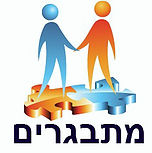 מכון "מתבגרים" בניהולו של רן בראוןיועץ ארגוני, עו"ס, מאמן ומנחה קבוצותסדנאות, הרצאות, ייעוץ אישי ואימון להורים, אנשי מקצוע ילדים ובני נוערהורי ז'- יא'שימו לב, ילדיכם מוזמנים לסדנת תקשורת שפותחה על ידי רן בראון.רן הינו יועץ ארגוני, עו"ס, מאמן ומנחה קבוצות ופיתח יחד עם צוות המכון שלו, פתרונות וסדנאות חדשניים, עדכניים ואפקטיביים במטרה להקנות לילדים ומתבגרים כלים בקבלת החלטות נכונות ושקולות כאשר הם גולשים באינטרנט, משוטטים ברשתות חברותיות ומבלים מחוץ לבית בגנים ציבוריים, מועדונים או בתים של חברים. הסדנה תתקיים ביום ב'- 18/7 בשני מחזורים: שכבות ז'- ט'- בשעה 17:00. שכבות י'- יא'- בשעה 19:00נוכחות הנערים והנערות חשובה מאוד, אנא דאגו שיגיעו. לכל שאלה אנו זמינות, בברכה, מור גלאודליה ארז